Elk River Fire Department Building Committee 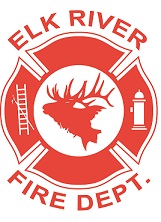 Meeting MinutesTuesday, June 29, 202011:00 a.m. –11:32 a.m.Attendance – Tena Williams, Kami Nibler, Mayor Dave Brown, Christina Bartlett-SecretaryAbsent: Wayne WilsonCall to order – Tena Williams called the meeting to order at 11:00 a.m.Pledge of Allegiance – was said.Visitors/Guests – none.Business Items4.	Prioritize list of remaining to do items listed in the Idaho GEM Grant and approving work that needs to be done from that list – The committee figured out what needs to be done next: finish drywall mud and tape.  Tena has been talking with Steven Van Horn.  She will get him pictures and how much the Committee can pay him to finish the job.  The cabinets are in the process of being built.  Gavin will finish the plumbing next week.  The shut off inside the building will have to be moved over slightly due to the kitchen sink.  He has been talking with the cabinet maker, Kevin Hunt, to be able to accommodate.  Gavin will submit the final bill after that.  Tena will contact Curt McLam about recommendations of who can build the stairs.  Tena will order the turnout lockers soon5. Choose interior wall paint color – The committee agreed to go with a taupe.  Tena will get the paint.6.  Round table – There is water on the floor by the kitchen, worried it could be coming from bad drainage, Tena will ask Gavin to look at it.  There is also water on top of a piece of tin lying on the concrete; this may be due to condensation from all the trucks being full of water inside the building.The signage has gone up for the front of the building.  The bars the lettering is attached to were supposed to be the same color as the tin so it would blend in, it doesn’t and sticks out.  Dave has been in contact with Sign Crafters to get them to fix it.The wooden “Elk River Fire Department” sign that Tom Tillson had made will be taken down off the old Fire Hall and placed inside the new Fire Hall.Adjourned at 11:32 a.m.Minutes submitted by Christina Bartlett, City Clerk/Treasurer